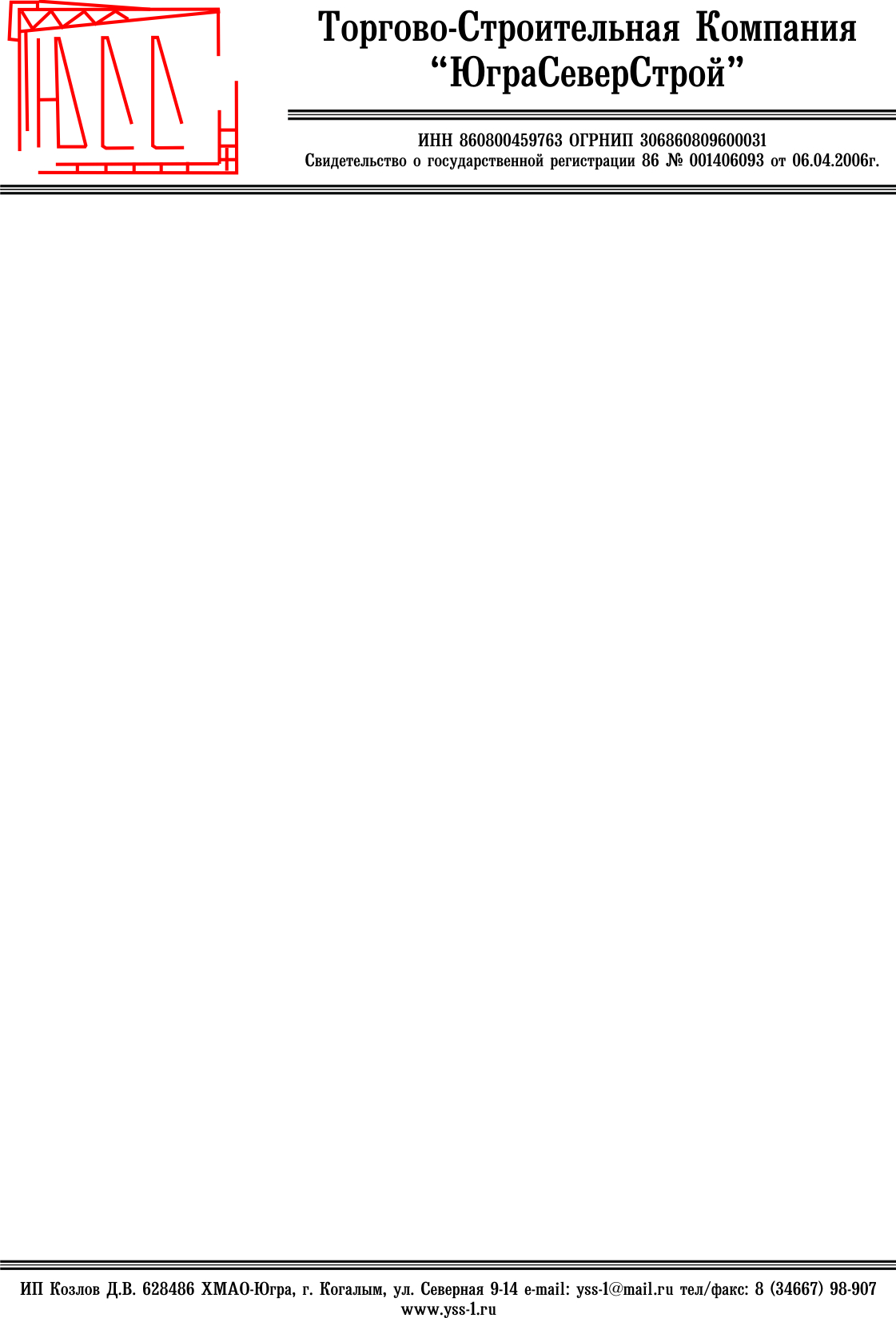     ТСК «ЮграСеверСтрой» предлагает новые передовые строительные технологии, позволяющие в кратчайшие сроки получать малоэтажные дома и здания на основе ЛСТК – легких стальных тонкостенных конструкций, используя передовую технологию канадской  компании Genesis®. Мы строим качественные, быстровозводимые, экономичные, экологически чистые жилые дома и здания коммерческого и производственного назначения.
        Мы предоставляем  нашим клиентам ряд новых существенных преимуществ  в строительстве:Минимально короткие сроки возведения строений. (1200м2 каркаса за 21 день).Отсутствие ограничений в архитектурном проектировании; комбинирование с любыми «классическими» материалами.Уменьшение стоимости строительства более чем на 35%, минимум техники на строительной площадке, поскольку тяжелая грузоподъемная техника не нужна, простота организации логистики.Независимость от погоды и сезона: «сухой» способ строительства.Максимально сохраняется близлежащий ландшафт.Независимость от условий строительства (сложный грунт, заболоченная почва, высокая сейсмичность и т.д.): отсутствие усадок, идеальная геометрия стен и перекрытий; неизменная прочность каркаса в течение века!Мобильность: каркас здания при необходимости разбирается и переносится на новую площадку так же просто и быстро, как происходит его первая сборка.Сочетание высочайших механических, эксплуатационных, экологических характеристик здания:
этажность – до 4 этажей (по СНИП и ТСН).Условия эксплуатации – до –60°C, до 4 часов воздействия пламени на стены и перекрытия.Экономия на отоплении дома составляет до 60%.Сейсмические нагрузки – до 9 баллов.Статические нагрузки – до одной тоны на 1м кв.Безопорные пролеты – до , удовлетворение требованиям экологичности и безопасности для зданий социального назначения (школ и больниц)Пожароустойчивость металлических конструкций обеспечивает плитный материал обшивки, количество слоев которой специально подбирается под конкретные противопожарные условия.Безопасная система электросети, защита от удара молний.В области малоэтажного строительства технология лёгких стальных каркасов не имеет ограничений по области применения новых объектов:
          Жилые здания: таунхаусы, дома и коттеджи, особняки и виллы, многоквартирные дома, мини отели, гостиницы, санатории и пансионаты. Здания коммерческого назначения: склады и терминалы, здания сельскохозяйственного назначения, производственные здания, административные здания, торгово-развлекательные и спортивные комплексы, здания социальной инфраструктуры, автомойки и СТО и т.д.Ограждающие конструкции для высотного строительства:  – это строительные конструкции, служащие для ограничения объёма здания, сооружения и разделения его на отдельные помещения. Назначение ограждающих конструкций – защита внутреннего помещения от негативных природных и техногенных факторов: пыли, перепады температур, ветра, влаги, внешних, внутренних шумов и т. д.
Директор  ТСК «ЮграСеверСтрой»					                          Козлов Д.В.